Szitálás mérési jegyzőkönyvKészítette: xyNeptun-kódDátumA vegyipari művelet rövid ismertetéseLorem ipsum dolor sit amet, consectetur adipiscing elit, sed do eiusmod tempor incididunt ut labore et dolore magna aliqua. Ut enim ad minim veniam, quis nostrud exercitation ullamco laboris nisi ut aliquip ex ea commodo consequat. Duis aute irure dolor in reprehenderit in voluptate velit esse cillum dolore eu fugiat nulla pariatur. Excepteur sint occaecat cupidatat non proident, sunt in culpa qui officia deserunt mollit anim id est laborum.Mérés ismertetése, vázlata, mért mennyiségekLorem ipsum dolor sit amet, consectetur adipiscing elit, sed do eiusmod tempor incididunt ut labore et dolore magna aliqua. Ut enim ad minim veniam, quis nostrud exercitation ullamco laboris nisi ut aliquip ex ea commodo consequat. Duis aute irure dolor in reprehenderit in voluptate velit esse cillum dolore eu fugiat nulla pariatur. Excepteur sint occaecat cupidatat non proident, sunt in culpa qui officia deserunt mollit anim id est laborum.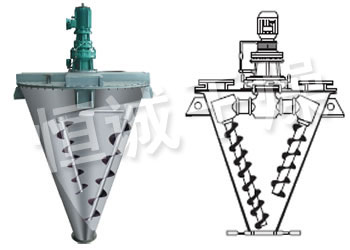 1. ábra Keverőberendezés
(forrás:http://www.firstdry.com/productshow.asp?pclassname=5&pid=30)1. táblázat Jellemző értékek3. Mérés kiértékelése. összegzésLorem ipsum dolor sit amet, consectetur adipiscing elit, sed do eiusmod tempor incididunt ut labore et dolore magna aliqua. Ut enim ad minim veniam, quis nostrud exercitation ullamco laboris nisi ut aliquip ex ea commodo consequat. Duis aute irure dolor in reprehenderit in voluptate velit esse cillum dolore eu fugiat nulla pariatur. Excepteur sint occaecat cupidatat non proident, sunt in culpa qui officia deserunt mollit anim id est laborumIrodalomjegyzék[1]	Nithiarasu P. – Finite element modeling of a leaking third component migration from a heat source buried into a fluid saturated porous medium. Mathematical and Computer Modelling. Vol. 29. pp.27-39, 1999[2]	Nithiarasu P. – Finite element modeling of a leaking third component migration from a heat source buried into a fluid saturated porous medium. Mathematical and Computer Modelling. Vol. 29. pp.27-39, 1999[3]	Nithiarasu P. – Finite element modeling of a leaking third component migration from a heat source buried into a fluid saturated porous medium. Mathematical and Computer Modelling. Vol. 29. pp.27-39, 1999Normál cm3/sPa/sm3Pa/sdm3mbar/sdm3torr/sdm3kgmol/smg/s levegőNormál cm3/s10,10101,331,010,764,46∙10-81,29Pa/sm39,871100010,007,504,40∙10-712,75Pa/sdm39,87∙10-30,00110,017,50∙10-34,40∙10-101,28∙10-2mbar/sdm3,990,10100,0010,754,40∙10-81,28mg/s levegő0,777,84∙10-278,410,780,593,45∙10-81